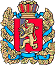     ШАПКИНСКИЙ СЕЛЬСКИЙ СОВЕТ ДЕПУТАТОВ        ЕНИСЕЙСКОГО РАЙОНА                                                           КРАСНОЯРСКОГО КРАЯ                     	                                    РЕШЕНИЕ                     19.02.2021г.		                                           п. Шапкино	            	   №15-74рО назначении публичных слушаний по вопросу о внесении изменений в Правилаблагоустройства территорииМО Шапкинский сельсоветВ соответствии с Федеральным Законом от 06.10.2003 года № 131-ФЗ «Об общих принципах организации местного самоуправления в Российской Федерации», руководствуясь пп. 3 п. 2 ст. 39.1 Устава Шапкинского сельсовета Енисейского района, Шапкинский сельский Совет депутатов РЕШИЛ:Назначить публичные слушания по вопросу «О внесении изменений в Правила благоустройства территории МО Шапкинский сельсовет» на 5 марта 2021 года в 14-00 в здании Администрации Шапкинского сельсовета Енисейского района по адресу: 663149, Красноярский край, Енисейский район, п. Шапкино, ул. Центральная, 26.Контроль за исполнением решения оставляю за собой.Настоящее решение вступает в силу со дня опубликования (обнародования) в газете «Шапкинский вестник», и подлежит официальному размещению на Интернет-сайте администрации Шапкинского сельсовета. Председатель Шапкинского                                                      Глава Шапкинского сельсоветасельского Совета депутатов                                                                                         А.В. Наконечный                                                                                  Л.И. Загитова  ПРОЕКТ    ШАПКИНСКИЙ СЕЛЬСКИЙ СОВЕТ ДЕПУТАТОВ        ЕНИСЕЙСКОГО РАЙОНА                                                           КРАСНОЯРСКОГО КРАЯ                     проект	                                    РЕШЕНИЕ                     00.00.2021г.		                                           п. Шапкино	            	   №____О внесении изменений в Решение Шапкинского сельского Совета депутатов от 25.12.2019 № 6-19р «Об утверждении Правил благоустройства территории Шапкинского сельсовета Енисейского района»В целях приведения Решения Шапкинского сельского Совета депутатов от 25.12.2019 № 6-19р «Об утверждении Правил благоустройства территории Шапкинского сельсовета Енисейского района» (далее – Решение) в соответствие с действующим законодательством, руководствуясь Федеральным законом от 06.10.2003 № 131-ФЗ «Об общих принципах организации местного самоуправления в Российской Федерации», Уставом Шапкинского сельсовета, Шапкинский сельский Совет депутатов РЕШИЛ: 1. Внести в Приложение к Решению (далее -  Правила) следующие изменения:	1.1.  Пункт 1.4 дополнить абзацем следующего содержания: 	 «объекты придорожного сервиса – здания, строения, сооружения, иные объекты, предназначенные для обслуживания участников дорожного движения по пути следования (автозаправочные станции, автостанции, автовокзалы, гостиницы, кемпинги, мотели, пункты общественного питания, станции технического обслуживания, подобные объекты), а также необходимые для их функционирования места отдыха и стоянки транспортных средств».	1.2. Раздел 1 «Общие положения» дополнить пунктом 1.10 следующего содержания:	«1.10. Описания границ прилегающих территорий утверждается муниципальным правовым актом администрации Шапкинского сельсовета».	1.3. Пункт 1.6 изложить в следующей редакции:«1.6. Границы прилегающих территорий в Шапкинском сельсовете определяются в порядке, предусмотренном Законом Красноярского края от 23.05.2019 № 7-2784 «О порядке определения границ прилегающих территорий в Красноярском крае» в отношении:- индивидуальных жилых домов, находящихся на земельном участке, сведения о местоположении, границ которого внесены в Единый государственный реестр недвижимости;- многоквартирных домов, находящихся на земельном участке, сведения о местоположении, границ которого внесены в Единый государственный реестр недвижимости;- отдельно стоящих нежилых зданий, строений, сооружений, находящихся на земельном участке, сведения о местоположении, границ которого внесены в Единый государственный реестр недвижимости;- объектов социального назначения, находящихся на земельном участке, сведения о местоположении, границ которого внесены в Единый государственный реестр недвижимости;- парков, скверов;- земельных участков, строительных площадок, сведения о местоположении границ которых внесены в Единый государственный реестр недвижимости».	1.4. Раздел 2.4 «Благоустройство территорий транспортной и инженерной инфраструктуры» дополнить пунктом 2.4.3 следующего содержания: 	«2.4.3. Требования к техническому, физическому и эстетическому состоянию (оформлению) объектов придорожного сервиса, включая элементы благоустройства: освещение, мощение, вывески, малые архитектурные формы и т.д. утверждаются муниципальным правовым актом администрации Шапкинского сельсовета».	1.5. Пункт 2.6.6 дополнить подпунктом 2.6.6.3 следующего содержания:«2.6.6.3. Установление требований к цветовому решению фасадов, палисадников, заборов, размещению вывесок на фасадах зданий и иных конструкциях утверждается муниципальным правовым актом администрации Шапкинского сельсовета».2. Контроль за исполнением настоящего Решения оставляю за собой.3. Настоящее решение вступает в силу со дня, следующего за днем его официального опубликования в печатном издании «Шапкинский вестник».Председатель Шапкинского                                                      Глава Шапкинского сельсоветасельского Совета депутатов                                                                                         А.В. Наконечный                                                                                  Л.И. Загитова